8.14. Сроки ожидания медицинской помощи, оказываемой
 в плановой форме, в том числе сроки ожидания оказания
медицинской помощи в стационарных условиях, проведения
 отдельных диагностических обследований,а также консультаций врачей-специалистов Сроки ожидания медицинской помощи, оказываемой в плановой форме, в
том числе сроки ожидания оказания медицинской помощи в стационарных услови-
ях, проведения отдельных диагностических обследований и консультаций врачей
специалистов, составляют: сроки ожидания приема врачами-терапевтами участковыми, врачами общей
практики (семейными врачами), врачами-педиатрами участковыми не должны пре-
вышать 24 часов с момента обращения пациента в медицинскую организацию;
 сроки ожидания оказания первичной медико-санитарной помощи в неотлож-
ной форме не должны превышать 2 часов с момента обращения пациента в меди-
цинскую организацию; сроки проведения консультаций врачей-специалистов (за исключением подо-
зрения на онкологическое заболевание) не должны превышать 14 рабочих дней со
дня обращения пациента в медицинскую организацию; сроки проведения консультаций врачей-специалистов в случае подозрения на
онкологическое заболевание не должны превышать 3 рабочих дней;
 сроки проведения диагностических инструментальных (рентгенографические
исследования, включая маммографию, функциональная диагностика, ультразвуко-
вые исследования) и лабораторных исследований при оказании первичной медико-
санитарной помощи не должны превышать 14 рабочих дней со дня назначения ис-
следований (за исключением исследований при подозрении на онкологическое за-
болевание); сроки проведения компьютерной томографии (включая однофотонную эмис-
сионную компьютерную томографию), магнитно-резонансной томографии и ан-
гиографии при оказании первичной медико-санитарной помощи (за исключением
исследований при подозрении на онкологическое заболевание) не должны превы-
шать 14 рабочих дней; сроки проведения диагностических инструментальных и лабораторных ис-
следований в случае подозрения на онкологическое заболевание не должны пре-
вышать 7 рабочих дней со дня назначения исследований; срок установления диспансерного наблюдения врача-онколога за пациентом
с выявленным онкологическим заболеванием не должен превышать 3 рабочих дней
с момента постановки диагноза онкологического заболевания; сроки ожидания оказания специализированной (за исключением высокотех-
нологичной) медицинской помощи, в том числе для лиц, находящихся в стацио-
нарных организациях социального обслуживания, не должны превышать 14 рабо-
чих дней со дня выдачи лечащим врачом направления на госпитализацию, а для
пациентов с онкологическими заболеваниями не должны превышать 7 рабочих
дней с момента гистологической верификации опухоли или с момента установле-
ния диагноза заболевания (состояния); время доезда до пациента бригады скорой медицинской помощи при оказа-
нии скорой медицинской помощи в экстренной форме не должно превышать 20
минут с момента ее вызова. При расстоянии от отделения (подстанции) скорой медицинской помощи до
места нахождения пациента от 20 до 40 километров время доезда может составлять
до 40 минут, при расстоянии от 40 до 60 километров время доезда может составлять до 60 минут, при расстоянии свыше 60 км время доезда может составлять до
90 мин. В условиях гололедицы, снегопадов, неудовлетворительного состояния до-
рожного покрытия и дорожного движения время доезда до пациента может увели-
чиваться. При выявлении злокачественного новообразования лечащий врач направляет
пациента в специализированную медицинскую организацию (специализированное
структурное подразделение медицинской организации), имеющую лицензию на
осуществление медицинской деятельности с указанием работ (услуг) по онкологии,
для оказания специализированной медицинской помощи в сроки, установленные
настоящим разделом. В медицинских организациях, оказывающих специализированную медицин-
скую помощь в стационарных условиях, ведется лист ожидания специализирован-
ной медицинской помощи, оказываемой в плановой форме, и осуществляется ин-
формирование граждан в доступной форме, в том числе с использованием инфор-
мационно-телекоммуникационной сети "Интернет", о сроках ожидания оказания
специализированной медицинской помощи с учетом требований законодательства
Российской Федерации о персональных данных.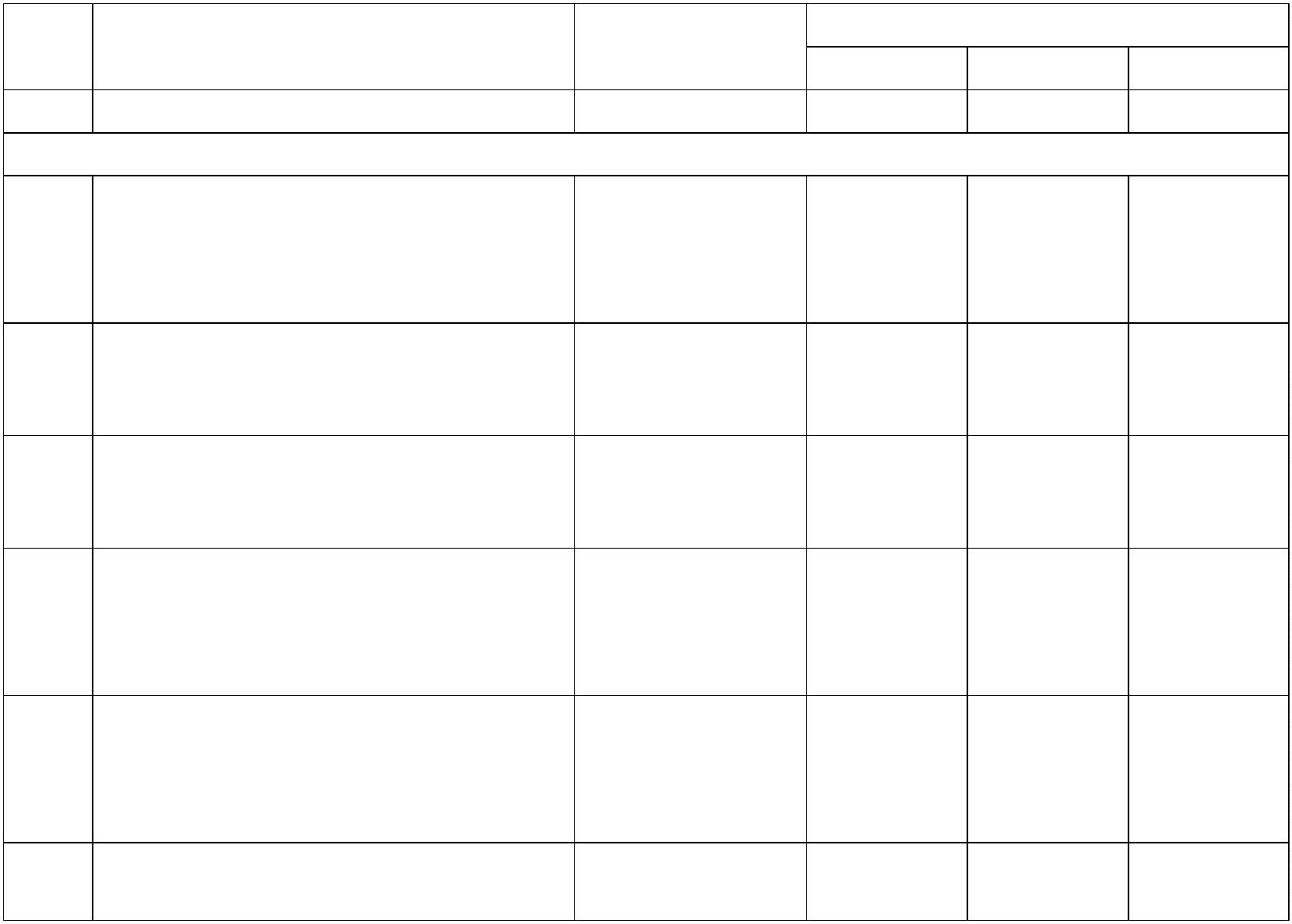 